Митинг, Посвященный 72-ой годовщине Великой Отечественной войны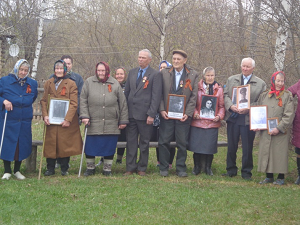 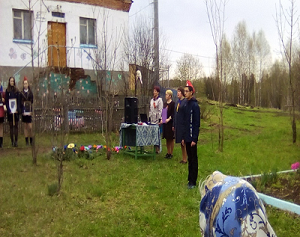 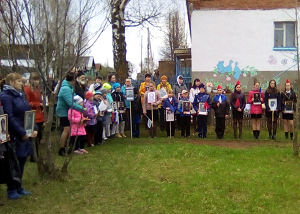 На великой земле – славный следОт военных победИ не ради наград…Ради мира и жизни на нашей земле.26 мая 2017 года  День бабушек в д.Арвазь-Пельга на базе СДК. Состоялась встреча бабушек из 4 деревень: с.Короленко, д.НовыйМултан,  д.ВерхняяТыжма,  д.Арвазь-Пельга.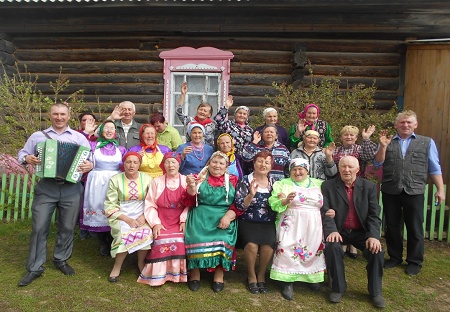 Дружно живем – песни поем.Бабушки наши великие,Бабушки наши мудрые… 